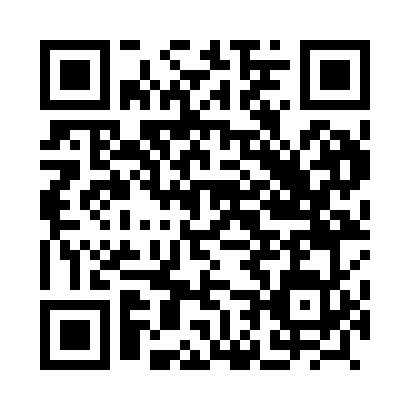 Prayer times for Swat, PakistanMon 1 Apr 2024 - Tue 30 Apr 2024High Latitude Method: Angle Based RulePrayer Calculation Method: University of Islamic SciencesAsar Calculation Method: ShafiPrayer times provided by https://www.salahtimes.comDateDayFajrSunriseDhuhrAsrMaghribIsha1Mon4:315:5812:153:496:338:002Tue4:305:5612:153:496:348:013Wed4:285:5512:143:496:358:024Thu4:275:5412:143:496:358:035Fri4:255:5212:143:506:368:046Sat4:235:5112:143:506:378:057Sun4:225:4912:133:506:388:068Mon4:205:4812:133:506:398:079Tue4:195:4712:133:506:398:0810Wed4:175:4512:133:506:408:0911Thu4:155:4412:123:516:418:1012Fri4:145:4312:123:516:428:1113Sat4:125:4112:123:516:438:1214Sun4:115:4012:123:516:448:1315Mon4:095:3912:113:516:448:1416Tue4:085:3712:113:516:458:1517Wed4:065:3612:113:516:468:1618Thu4:045:3512:113:526:478:1719Fri4:035:3412:103:526:488:1920Sat4:015:3212:103:526:488:2021Sun4:005:3112:103:526:498:2122Mon3:585:3012:103:526:508:2223Tue3:575:2912:103:526:518:2324Wed3:555:2812:093:526:528:2425Thu3:545:2612:093:526:538:2526Fri3:525:2512:093:526:538:2627Sat3:515:2412:093:536:548:2828Sun3:495:2312:093:536:558:2929Mon3:485:2212:093:536:568:3030Tue3:475:2112:083:536:578:31